ПРОЕКТПроект вносит:Председатель Совета депутатов муниципального образования      		                             «Муниципальный округ Можгинский районУдмуртской Республики»                                                                                                         Г. П. КорольковаСогласовано:Заместитель начальника отдела организационно-кадровой и правовой работы –юрисконсульт                                             Н. В. ЩеклеинаУТВЕРЖДЕНрешением Совета депутатов муниципального образования                                                                                                                                                  «Муниципальный   округ Можгинский район Удмуртской Республики»от 15 декабря  2021 года № ___ПЛАН работы   Совета депутатов муниципального образования «Муниципальный округ Можгинский район Удмуртской Республики»на   2022 годСОВЕТ  ДЕПУТАТОВМУНИЦИПАЛЬНОГО ОБРАЗОВАНИЯ«МУНИЦИПАЛЬНЫЙ ОКРУГ МОЖГИНСКИЙ РАЙОН УДМУРТСКОЙ РЕСПУБЛИКИ»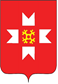 «УДМУРТ ЭЛЬКУНЫСЬ МОЖГА  ЁРОС МУНИЦИПАЛ ОКРУГ» МУНИЦИПАЛ КЫЛДЫТЭТЫСЬДЕПУТАТЪЕСЛЭН КЕНЕШСЫ№ ппМероприятия Срок исполненияСрок исполненияОтветственные1Организация и проведение заседаний сессий  Совета депутатов МО «Муниципальный округ Можгинский район Удмуртской Республики» (в том числе, выездные)  не реже 1 раза в 3 месяца и по мере необходимости  не реже 1 раза в 3 месяца и по мере необходимостиПредседатель Совета депутатов   2Заседания Президиума Совета депутатовНе реже  1 раза в месяцНе реже  1 раза в месяцПредседатель Совета депутатов   3Заседания постоянных комиссий Совета депутатов (в том числе, выездные)За 3 дня до сессииЗа 3 дня до сессииПредседатель Совета депутатов,    председатели  комиссий4Заседания  депутатских фракций Партий «ЕДИНАЯ РОССИЯ»,  КПРФ, ЛДПРНе реже 1 раза в 3 месяцаНе реже 1 раза в 3 месяцаПредседатель Совета депутатов,   руководители фракций5Депутатские слушанияПо мере необходимостиПо мере необходимостиПредседатель Совета депутатов   6Участие в подготовке и проведении мероприятий Года образования в Можгинском районеЯнварь-ноябрьЯнварь-ноябрьДепутаты района7Участие в мероприятиях по проектной деятельности  и инициативному бюджетированию  В течение годаВ течение годаДепутаты Совета депутатов8Участие  совместно с избирательными комиссиями по организации выборов Главы Удмуртской Республики и депутатов Государственного Совета Удмуртской РеспубликиВ течение годаВ течение годаДепутаты Совета депутатовНа сессиях  Совета депутатов   рассмотреть вопросы:На сессиях  Совета депутатов   рассмотреть вопросы:На сессиях  Совета депутатов   рассмотреть вопросы:На сессиях  Совета депутатов   рассмотреть вопросы:На сессиях  Совета депутатов   рассмотреть вопросы:ФевральФевральФевральФевральФевральФевраль1О деятельности Совета депутатов муниципального образования «Муниципальный округ Можгинский район Удмуртской Республики»  в 2021 годуО деятельности Совета депутатов муниципального образования «Муниципальный округ Можгинский район Удмуртской Республики»  в 2021 годуО деятельности Совета депутатов муниципального образования «Муниципальный округ Можгинский район Удмуртской Республики»  в 2021 годуКомиссия  по местному самоуправлению и правовым вопросам2О состоянии законности и правопорядка на территории Можгинского района в 2021  году.О состоянии законности и правопорядка на территории Можгинского района в 2021  году.О состоянии законности и правопорядка на территории Можгинского района в 2021  году.Комиссия  по местному самоуправлению и правовым вопросам3  О результатах оперативно-служебной деятельности Межмуниципального отдела МВД России «Можгинский» за 2021 год.  О результатах оперативно-служебной деятельности Межмуниципального отдела МВД России «Можгинский» за 2021 год.  О результатах оперативно-служебной деятельности Межмуниципального отдела МВД России «Можгинский» за 2021 год.Комиссия  по местному самоуправлению и правовым вопросам4О  формировании  плана  развития Можгинского района  до 2030 года в рамках  Государственной программы   комплексного развития сельских территорий в Удмуртской Республике.О  формировании  плана  развития Можгинского района  до 2030 года в рамках  Государственной программы   комплексного развития сельских территорий в Удмуртской Республике.О  формировании  плана  развития Можгинского района  до 2030 года в рамках  Государственной программы   комплексного развития сельских территорий в Удмуртской Республике.Комиссия по экономическому развитию, аграрным вопросам и имущественным отношениям5Об участии муниципального образования «Муниципальный округ Можгинский район Удмуртской Республики» в конкурсном отборе проектов развития общественной инфраструктуры, основанных на местных инициативах, в 2022 году в Удмуртской Республике.Об участии муниципального образования «Муниципальный округ Можгинский район Удмуртской Республики» в конкурсном отборе проектов развития общественной инфраструктуры, основанных на местных инициативах, в 2022 году в Удмуртской Республике.Об участии муниципального образования «Муниципальный округ Можгинский район Удмуртской Республики» в конкурсном отборе проектов развития общественной инфраструктуры, основанных на местных инициативах, в 2022 году в Удмуртской Республике.Комиссия по бюджету и социальной политике6Об утверждении состава Общественного Совета муниципального образования «Муниципальный округ Можгинский район Удмуртской Республики»Об утверждении состава Общественного Совета муниципального образования «Муниципальный округ Можгинский район Удмуртской Республики»Об утверждении состава Общественного Совета муниципального образования «Муниципальный округ Можгинский район Удмуртской Республики»Комиссия по бюджету и социальной политике7Об утверждении состава Молодежного парламента при Совете депутатов муниципального образования «Муниципальный округ Можгинский район Удмуртской Республики».Об утверждении состава Молодежного парламента при Совете депутатов муниципального образования «Муниципальный округ Можгинский район Удмуртской Республики».Об утверждении состава Молодежного парламента при Совете депутатов муниципального образования «Муниципальный округ Можгинский район Удмуртской Республики».Комиссия по бюджету и социальной политикеАпрельАпрельАпрельАпрельАпрельАпрель1. Об  отчёте  Главы муниципального образования о   результатах деятельности Администрации Можгинского района  в 2021 году  Об  отчёте  Главы муниципального образования о   результатах деятельности Администрации Можгинского района  в 2021 году  Об  отчёте  Главы муниципального образования о   результатах деятельности Администрации Можгинского района  в 2021 году Комиссии Совета  депутатов2Отчет о выполнении Прогноза социально-экономического развития Можгинского района   за 2021год.Отчет о выполнении Прогноза социально-экономического развития Можгинского района   за 2021год.Отчет о выполнении Прогноза социально-экономического развития Можгинского района   за 2021год.Комиссия по экономическому развитию, аграрным вопросам и имущественным отношениям3Об утверждении отчета об исполнении бюджета муниципального образования «Муниципальный округ Можгинский район Удмуртской Республики» в 2021 году.Об утверждении отчета об исполнении бюджета муниципального образования «Муниципальный округ Можгинский район Удмуртской Республики» в 2021 году.Об утверждении отчета об исполнении бюджета муниципального образования «Муниципальный округ Можгинский район Удмуртской Республики» в 2021 году.Комиссия по бюджету и социальной политике 4О становлении системы  социального обслуживания населения Можгинского районаО становлении системы  социального обслуживания населения Можгинского районаО становлении системы  социального обслуживания населения Можгинского районаКомиссия по бюджету и социальной политикеИюньИюньИюньИюньИюньИюнь1О ходе  исполнения  поручений Президента Российской Федерации Путина В.В.  в системе  образования Можгинского района  О ходе  исполнения  поручений Президента Российской Федерации Путина В.В.  в системе  образования Можгинского района  О ходе  исполнения  поручений Президента Российской Федерации Путина В.В.  в системе  образования Можгинского района  Комиссия по бюджету и социальной политике2 О подготовке объектов социально-культурной сферы, жилищно-коммунального хозяйства и объектов жизнеобеспечения населения Можгинского района к работе в зимних условиях 2022-2023 гг. О подготовке объектов социально-культурной сферы, жилищно-коммунального хозяйства и объектов жизнеобеспечения населения Можгинского района к работе в зимних условиях 2022-2023 гг. О подготовке объектов социально-культурной сферы, жилищно-коммунального хозяйства и объектов жизнеобеспечения населения Можгинского района к работе в зимних условиях 2022-2023 гг.Комиссия по бюджету и социальной политике3 О задачах органов местного  самоуправления по содействию избирательным комиссиям в проведении  выборов  Главы Удмуртской Республики и  депутатов Государственного Совета Удмуртской Республики О задачах органов местного  самоуправления по содействию избирательным комиссиям в проведении  выборов  Главы Удмуртской Республики и  депутатов Государственного Совета Удмуртской Республики О задачах органов местного  самоуправления по содействию избирательным комиссиям в проведении  выборов  Главы Удмуртской Республики и  депутатов Государственного Совета Удмуртской РеспубликиКомиссия по бюджету и социальной политикеАвгустАвгустАвгустАвгустАвгустАвгуст1. О предоставлении медицинских услуг населению района  в условиях модернизации  первичного звена отрасли здравоохранения   О предоставлении медицинских услуг населению района  в условиях модернизации  первичного звена отрасли здравоохранения   О предоставлении медицинских услуг населению района  в условиях модернизации  первичного звена отрасли здравоохранения  Комиссия  по законности, правопорядку и обеспечению прав граждан2. Об информации отделом ЗАГС Администрации района предоставления государственных услуг проактивным методом   Об информации отделом ЗАГС Администрации района предоставления государственных услуг проактивным методом   Об информации отделом ЗАГС Администрации района предоставления государственных услуг проактивным методом  Комиссия по бюджету и социальным вопросам3Развитие фермерства в Можгинском районеРазвитие фермерства в Можгинском районеРазвитие фермерства в Можгинском районеКомиссия по экономическому развитию, аграрным вопросам и имущественным отношениямОктябрьОктябрьОктябрьОктябрьОктябрьОктябрь1.Об итогах  реализации мероприятий в рамках  Года образования  в Можгинском районе.  Об итогах  реализации мероприятий в рамках  Года образования  в Можгинском районе.  Об итогах  реализации мероприятий в рамках  Года образования  в Можгинском районе.   Комиссия по бюджету и социальной политике2О реализации  подпрограммы «Развитие туризма» муниципальной программы «Создание условий для устойчивого экономического развития»О реализации  подпрограммы «Развитие туризма» муниципальной программы «Создание условий для устойчивого экономического развития»О реализации  подпрограммы «Развитие туризма» муниципальной программы «Создание условий для устойчивого экономического развития»Комиссия по бюджету и социальной политике3.О реализации  Федерального закона №518-ФЗ  на территории Можгинского района   по выявлению правообладателей ранее учтенных объектов недвижимости и направлению сведений о правообладателях данных объектов недвижимости для внесения в Единый государственный реестр недвижимости.О реализации  Федерального закона №518-ФЗ  на территории Можгинского района   по выявлению правообладателей ранее учтенных объектов недвижимости и направлению сведений о правообладателях данных объектов недвижимости для внесения в Единый государственный реестр недвижимости.О реализации  Федерального закона №518-ФЗ  на территории Можгинского района   по выявлению правообладателей ранее учтенных объектов недвижимости и направлению сведений о правообладателях данных объектов недвижимости для внесения в Единый государственный реестр недвижимости.Комиссия по бюджету и социальной политике4Информация о вовлечении  в оборот неиспользуемых земель сельскохозяйственного назначенияИнформация о вовлечении  в оборот неиспользуемых земель сельскохозяйственного назначенияИнформация о вовлечении  в оборот неиспользуемых земель сельскохозяйственного назначенияКомиссия по экономическому развитию, аграрным вопросам и имущественным отношениямДекабрь Декабрь Декабрь Декабрь Декабрь Декабрь 1. О Прогнозе социально-экономического развития муниципального образования «Муниципальный округ Можгинский район Удмуртской Республики» на 2023 год и плановый период 2024-2025 годы.О Прогнозе социально-экономического развития муниципального образования «Муниципальный округ Можгинский район Удмуртской Республики» на 2023 год и плановый период 2024-2025 годы.О Прогнозе социально-экономического развития муниципального образования «Муниципальный округ Можгинский район Удмуртской Республики» на 2023 год и плановый период 2024-2025 годы.Комиссии    Совета депутатов2.О бюджете  муниципального образования «Муниципальный округ Можгинский район Удмуртской Республики» на 2023 год  плановый период 2024-2025 годы.О бюджете  муниципального образования «Муниципальный округ Можгинский район Удмуртской Республики» на 2023 год  плановый период 2024-2025 годы.О бюджете  муниципального образования «Муниципальный округ Можгинский район Удмуртской Республики» на 2023 год  плановый период 2024-2025 годы.Комиссия по бюджету и социальным вопросам3.Об утверждении   плана работы   Совета депутатов муниципального образования «Муниципальный округ Можгинский район Удмуртской Республики» на 2023 год.Об утверждении   плана работы   Совета депутатов муниципального образования «Муниципальный округ Можгинский район Удмуртской Республики» на 2023 год.Об утверждении   плана работы   Совета депутатов муниципального образования «Муниципальный округ Можгинский район Удмуртской Республики» на 2023 год.Комиссии  районного Совета депутатов4Об утверждении   плана работы  контрольно-счетного отдела муниципального образования «Муниципальный округ Можгинский район Удмуртской Республики»  на 2023 год.Об утверждении   плана работы  контрольно-счетного отдела муниципального образования «Муниципальный округ Можгинский район Удмуртской Республики»  на 2023 год.Об утверждении   плана работы  контрольно-счетного отдела муниципального образования «Муниципальный округ Можгинский район Удмуртской Республики»  на 2023 год.Комиссии  районного Совета депутатов2 Нормотворческая деятельность Нормотворческая деятельность Нормотворческая деятельность Нормотворческая деятельность Нормотворческая деятельность2.1Принятие и внесение изменений в Устав муниципального образования «Муниципальный округ Можгинский район Удмуртской Республики»  и в  ранее принятые муниципальные правовые акты в соответствии с требованиями действующего законодательстваПринятие и внесение изменений в Устав муниципального образования «Муниципальный округ Можгинский район Удмуртской Республики»  и в  ранее принятые муниципальные правовые акты в соответствии с требованиями действующего законодательствав течениегодаКомиссия  по местному самоуправлению и правовым вопросам  2.2Выпуск СМИ «Собрание муниципальных   правовых актов муниципального образования  «Муниципальный округ Можгинский район Удмуртской Республики» и размещение  МПА  на официальном Сайте МО «Муниципальный округ Можгинский район Удмуртской Республики». Выпуск СМИ «Собрание муниципальных   правовых актов муниципального образования  «Муниципальный округ Можгинский район Удмуртской Республики» и размещение  МПА  на официальном Сайте МО «Муниципальный округ Можгинский район Удмуртской Республики». 1 раз в  месяцОтдел организационно-кадровой и правовой работы Администрации района2.3Реализация Закона УР от 02.07.2008 года № 20-РЗ «О Регистре муниципальных нормативно-правовых актов    УР»Реализация Закона УР от 02.07.2008 года № 20-РЗ «О Регистре муниципальных нормативно-правовых актов    УР»ПостоянноОтдел организационно-кадровой и правовой работы Администрации района2.4.Создание  правовой базы по деятельности органов местного самоуправления муниципального образования  «Муниципальный округ Можгинский район Удмуртской Республики»Создание  правовой базы по деятельности органов местного самоуправления муниципального образования  «Муниципальный округ Можгинский район Удмуртской Республики»Отдел организационно-кадровой и правовой работы Администрации района3.Публичные слушанияПубличные слушания3.1О внесении изменений в Устав  муниципального образования «Муниципальный округ Можгинский район Удмуртской Республики»О внесении изменений в Устав  муниципального образования «Муниципальный округ Можгинский район Удмуртской Республики»По мере необходимостиПредседатель Совета депутатов МО «Можгинский район» 3.2  О выполнении Прогноза социально-экономического развития Можгинского района   за 2021 год.  О выполнении Прогноза социально-экономического развития Можгинского района   за 2021 год.1 квартал Глава  МО «Муниципальный округ Можгинский район Удмуртской Республики»3.3Об исполнении бюджета муниципального образования «Муниципальный округ Можгинский район Удмуртской Республики» в 2021 году.Об исполнении бюджета муниципального образования «Муниципальный округ Можгинский район Удмуртской Республики» в 2021 году.1 квартал Глава МО «Муниципальный округ Можгинский район Удмуртской Республики»3.4 О проекте прогноза социально-экономического развития муниципального образования «Муниципальный округ Можгинский район Удмуртской Республики» на 2023 год и плановый период  2024-2025 гг. О проекте прогноза социально-экономического развития муниципального образования «Муниципальный округ Можгинский район Удмуртской Республики» на 2023 год и плановый период  2024-2025 гг.4 кварталГлава МО «Муниципальный округ Можгинский район Удмуртской Республики» 3.5О проекте бюджета муниципального образования «Муниципальный округ Можгинский район Удмуртской Республики» на 2023 год  и плановый период 2024-2025 гг.О проекте бюджета муниципального образования «Муниципальный округ Можгинский район Удмуртской Республики» на 2023 год  и плановый период 2024-2025 гг.4 квартал Глава МО «Муниципальный округ Можгинский район Удмуртской Республики»4Деятельность Президиума Совета депутатов  муниципального образования «Можгинский район»Деятельность Президиума Совета депутатов  муниципального образования «Можгинский район»Деятельность Президиума Совета депутатов  муниципального образования «Можгинский район»Деятельность Президиума Совета депутатов  муниципального образования «Можгинский район»Деятельность Президиума Совета депутатов  муниципального образования «Можгинский район»4.1Об утверждении повестки сессии Совета депутатов муниципального образования «Можгинский район»Об утверждении повестки сессии Совета депутатов муниципального образования «Можгинский район»За две недели  до сессии  Председатель Совета депутатов  4.2 О рассмотрении  проектов решений, вносимых на  очередную сессию О рассмотрении  проектов решений, вносимых на  очередную сессиюЗа две недели  до сессии Председатель Совета депутатов, председатели комиссий 4.3О представлении к награждению государственными наградами.Занесение на Доску почета УР и присвоение почетных званийО представлении к награждению государственными наградами.Занесение на Доску почета УР и присвоение почетных званийВ течение года Председатель  Совета  депутатов  4.4.Подготовка  информационных материаловПодготовка  информационных материаловВ течение года Председатель  Совета  депутатов Отдел организационно-кадровой и правовой работы Администрации района 4.5.Участие  членов Президиума в работе постоянно действующих комиссий Администрации  района.Участие  членов Президиума в работе постоянно действующих комиссий Администрации  района.В течение годаЧлены Президиума5Работа постоянных комиссийРабота постоянных комиссийРабота постоянных комиссийРабота постоянных комиссийРабота постоянных комиссий5.1.Подготовка и предварительное рассмотрение   вопросов сессии и выработка по ним проектов решений, подготовка заключений по данным вопросам;Подготовка и предварительное рассмотрение   вопросов сессии и выработка по ним проектов решений, подготовка заключений по данным вопросам;В течение года  председатели комиссий5.2.Внесение изменений в нормативные правовые акты   муниципального образования «Муниципальный округ Можгинский район Удмуртской Республики»Внесение изменений в нормативные правовые акты   муниципального образования «Муниципальный округ Можгинский район Удмуртской Республики»В течение года    председатели комиссий5.3Рассмотрение заявлений и обращений граждан, поступающих в комиссии и принятие по ним решений;Рассмотрение заявлений и обращений граждан, поступающих в комиссии и принятие по ним решений;В течение года председатели комиссий5.4.Контроль за выполнением наказов избирателейКонтроль за выполнением наказов избирателейВ течение года    председатели комиссий,Глава округа5.5.Участие в мероприятиях, входящих в компетенцию комиссий, проводимых   органами местного самоуправления.Участие в мероприятиях, входящих в компетенцию комиссий, проводимых   органами местного самоуправления.В течение года    председатели комиссий5.6.Участие в «Дне депутатов»Участие в «Дне депутатов»В течение года    председатели комиссий5.7.Участие в публичных слушанияхУчастие в публичных слушанияхВ течение года    председатели комиссий5.8  Представление Главе Удмуртской Республики   лицами, замещающими  муниципальные должности,   сведений о своих доходах, расходах, об имуществе и обязательствах имущественного характера, а также о доходах, расходах, об имуществе и обязательствах имущественного характера своих супруг (супругов) и несовершеннолетних детей.  Представление Главе Удмуртской Республики   лицами, замещающими  муниципальные должности,   сведений о своих доходах, расходах, об имуществе и обязательствах имущественного характера, а также о доходах, расходах, об имуществе и обязательствах имущественного характера своих супруг (супругов) и несовершеннолетних детей.Март-апрельДепутаты 6.Работа депутатов в избирательных округахРабота депутатов в избирательных округахРабота депутатов в избирательных округахРабота депутатов в избирательных округахРабота депутатов в избирательных округах6.1.Приём избирателей в  избирательных округахПриём избирателей в  избирательных округахНе реже одного раза в месяц согласно графикуДепутаты6.2.Отчёты депутатов районного Совета перед избирателямиОтчёты депутатов районного Совета перед избирателямиВ течение годаДепутаты6.3Работа с обращениями избирателейРабота с обращениями избирателейпостоянноДепутаты6.4Участие  в проводимых Днях Администрации района   с участием  представителей  территориальных подразделений  федеральных органов государственной властиУчастие  в проводимых Днях Администрации района   с участием  представителей  территориальных подразделений  федеральных органов государственной властиДепутаты совместно с руководителями территориальных отделов Администрации района6.5Участие в проведении собраний, сходов граждан,   собраний трудовых коллективов, других массовых общественных мероприятиях, проводимых на территории избирательного округаУчастие в проведении собраний, сходов граждан,   собраний трудовых коллективов, других массовых общественных мероприятиях, проводимых на территории избирательного округаВ течение годаДепутаты совместно с руководителями территориальных отделов Администрации района6.6Рассмотрение инициатив граждан, касающихся социально-экономического развития района, реализация проектов инициативного бюджетированияРассмотрение инициатив граждан, касающихся социально-экономического развития района, реализация проектов инициативного бюджетированияВ течение годаДепутаты совместно с руководителями территориальных отделов Администрации района 7 Взаимодействие  с Государственным  Советом  Удмуртской Республики,  представительными органами  муниципальных образований Взаимодействие  с Государственным  Советом  Удмуртской Республики,  представительными органами  муниципальных образований Взаимодействие  с Государственным  Советом  Удмуртской Республики,  представительными органами  муниципальных образований Взаимодействие  с Государственным  Советом  Удмуртской Республики,  представительными органами  муниципальных образований Взаимодействие  с Государственным  Советом  Удмуртской Республики,  представительными органами  муниципальных образований7.1Встреча депутатов  Совета депутатов  МО «Муниципальный округ Можгинский район Удмуртской Республики»  с  Председателем Государственного Совета  УР и  председателями постоянных комиссийВстреча депутатов  Совета депутатов  МО «Муниципальный округ Можгинский район Удмуртской Республики»  с  Председателем Государственного Совета  УР и  председателями постоянных комиссийВ течение периодаПредседатель Совета депутатов  7.2Подготовка  законодательных инициатив и внесение их в Государственный  Совет Удмуртской РеспубликиПодготовка  законодательных инициатив и внесение их в Государственный  Совет Удмуртской РеспубликиВ течение периодаПредседатель Совета депутатов  7.3Участие  в     собраниях граждан, проводимых действующими депутатами Государственного Совета  УРУчастие  в     собраниях граждан, проводимых действующими депутатами Государственного Совета  УРВ течение периода Депутаты совместно с депутатами Госсовета УР7.4.Реализация  наказов  депутатам Государственного Совета  УРРеализация  наказов  депутатам Государственного Совета  УРВ течение периодаГлава округа7.5.Подготовка и проведение районных  мероприятий с участием депутатов  Государственного Совета  Удмуртской РеспубликиПодготовка и проведение районных  мероприятий с участием депутатов  Государственного Совета  Удмуртской Республики В течение периода   Председатель Совета депутатов  7.6.«Круглые столы» по обмену опытом работы с  Советами депутатов муниципальных образований республики«Круглые столы» по обмену опытом работы с  Советами депутатов муниципальных образований республикиВ течение периодаПредседатель Совета депутатов  8                   Гласность в работе Совета депутатов                   Гласность в работе Совета депутатов                   Гласность в работе Совета депутатов                   Гласность в работе Совета депутатов                   Гласность в работе Совета депутатов8.1.Информирование населения через  официальный сайт о предстоящем заседании Совета депутатов и вопросах, выносимых на рассмотрение, информации о прошедших заседаниях Совета.Информирование населения через  официальный сайт о предстоящем заседании Совета депутатов и вопросах, выносимых на рассмотрение, информации о прошедших заседаниях Совета.В течение годаОтдел организационно-кадровой и правовой работы Администрации района8.2Опубликование решений и нормативно-правовых актов в Собрании муниципальных   правовых актов муниципального образования «Муниципальный округ Можгинский район Удмуртской Республики», размещение на сайте.Опубликование решений и нормативно-правовых актов в Собрании муниципальных   правовых актов муниципального образования «Муниципальный округ Можгинский район Удмуртской Республики», размещение на сайте.В течение годаОтдел организационно-кадровой и правовой работы Администрации района8.3.Информирование  о деятельности Совета   на официальном сайте муниципального образования «Муниципальный округ Можгинский район Удмуртской Республики», в  социальных сетях «В Контакте», в газете «Можгинские вести».   Информирование  о деятельности Совета   на официальном сайте муниципального образования «Муниципальный округ Можгинский район Удмуртской Республики», в  социальных сетях «В Контакте», в газете «Можгинские вести».   В течение годаОтдел организационно-кадровой и правовой работы Администрации района9Деятельность  депутатской фракции Партии  «ЕДИНАЯ РОССИЯ»Деятельность  депутатской фракции Партии  «ЕДИНАЯ РОССИЯ»Деятельность  депутатской фракции Партии  «ЕДИНАЯ РОССИЯ»Деятельность  депутатской фракции Партии  «ЕДИНАЯ РОССИЯ»Деятельность  депутатской фракции Партии  «ЕДИНАЯ РОССИЯ»9.1Рассмотрение материалов, выносимых на заседание сессий  Совета депутатов муниципального образования «Муниципальный округ Можгинский район Удмуртской Республики»Рассмотрение материалов, выносимых на заседание сессий  Совета депутатов муниципального образования «Муниципальный округ Можгинский район Удмуртской Республики»В течение года  Руководитель фракции9.2Участие в работе Политсовета, Конференций  Можгинского местного отделения Всероссийской политической партии «ЕДИНАЯ РОССИЯ»Участие в работе Политсовета, Конференций  Можгинского местного отделения Всероссийской политической партии «ЕДИНАЯ РОССИЯ»В течение года  Руководитель фракции9.3Проведение  приема граждан, «Прямых телефонных линий» на базе общественной приемной Партии  «ЕДИНАЯ РОССИЯ»Проведение  приема граждан, «Прямых телефонных линий» на базе общественной приемной Партии  «ЕДИНАЯ РОССИЯ»В течение года   Руководитель  фракции  9.4Участие в районных, республиканских мероприятияхУчастие в районных, республиканских мероприятияхВ течение годаДепутаты  9.5 Участие в реализации партийных проектов, направленных на   социально-экономическое развитие районаУчастие в реализации партийных проектов, направленных на   социально-экономическое развитие районаВ течение годаДепутаты  10Деятельность  депутатской фракции Партии  «КПРФ»Деятельность  депутатской фракции Партии  «КПРФ»Деятельность  депутатской фракции Партии  «КПРФ»Деятельность  депутатской фракции Партии  «КПРФ»Деятельность  депутатской фракции Партии  «КПРФ»10.1Рассмотрение материалов, выносимых на заседание сессий  Совета депутатов муниципального образования «Муниципальный округ Можгинский район Удмуртской Республики»Рассмотрение материалов, выносимых на заседание сессий  Совета депутатов муниципального образования «Муниципальный округ Можгинский район Удмуртской Республики»В течение года  Руководитель фракции10.2Проведение  приема гражданПроведение  приема гражданВ течение года   Руководитель  фракции  10.3Участие в районных мероприятияхУчастие в районных мероприятияхВ течение года   Руководитель  фракции  11Деятельность  депутатской фракции Партии  «ЛДПР»Деятельность  депутатской фракции Партии  «ЛДПР»Деятельность  депутатской фракции Партии  «ЛДПР»Деятельность  депутатской фракции Партии  «ЛДПР»11.1Рассмотрение материалов, выносимых на заседание сессий  Совета депутатов муниципального образования «Муниципальный округ Можгинский район Удмуртской Республики»Рассмотрение материалов, выносимых на заседание сессий  Совета депутатов муниципального образования «Муниципальный округ Можгинский район Удмуртской Республики»В течение года  Руководитель фракции11.2Проведение  приема гражданПроведение  приема гражданВ течение года   Руководитель  фракции  11.3Участие в районных мероприятияхУчастие в районных мероприятияхВ течение года   Руководитель  фракции  